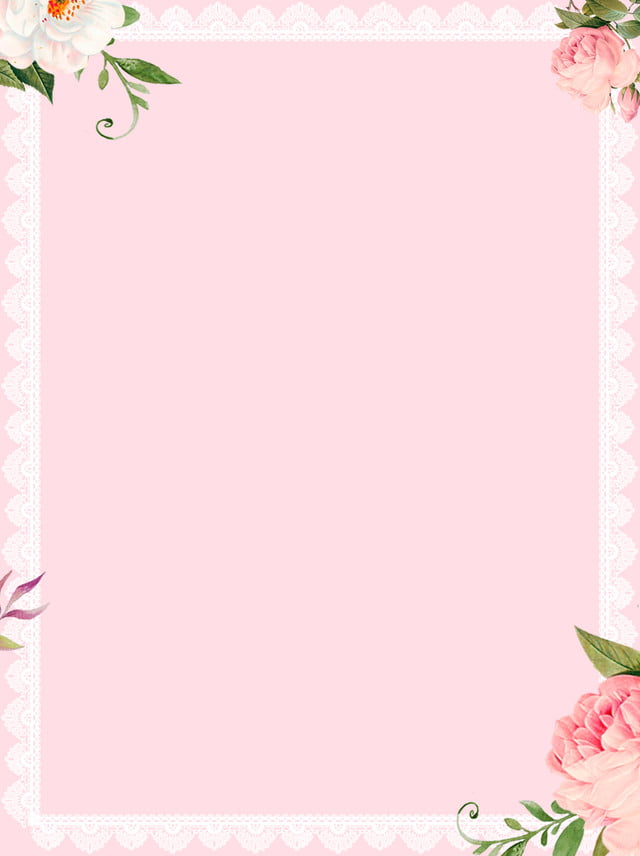 Эссе на тему «Я – педагог»«Мир детства сладостен и тонок, как флейты плавающей звук.Пока смеётся мне ребёнок, я знаю, что не зря живу.Твердят друзья: «Есть нивы тише», но, ни за что не отступлюЯ этих милых ребятишек, как собственных детей люблю…И каждый день, как на премьеру, вхожу в притихший детский сад:Иду сюда не для карьеры – Здесь каждый мне ребенок рад.Быть в гуще детских восприятий.… И так на притяженье лет –Судьба моя – я воспитатель! Нет лучшей доли на земле»Автор неизвестен        Мой выбор профессии воспитателя не был случайным. Интерес к этой профессии проявился еще в детстве. Мне очень нравилось играть с подружками в детский сад и школу, где они были воспитанницами детского сада и ученицами, а я, конечно же, воспитатель или учитель. Мне хотелось научить их тому, чему научили меня в детском саду мои добрые, заботливые воспитатели, дать то, новое и интересное, что дала мне моя Мама. Именно она была моим главным воспитателем, наставником, примером для подражания и другом.      Воспитывая меня и моих сестер в любви, заботе и доверии, она воспитала во мне те качества, которыми, несомненно, должен обладать педагог. Это такие качества как: доброта и ответственность, забота и отзывчивость, честность и открытость, тактичность и креативность. Замечая то, как ко мне тянутся дети, моя Мама однажды сказала: - «Дети тебя любят, да и ты к ним не равнодушна. Я вижу, что твоя профессия будет связана с детьми». Уже тогда эти слова заставили меня задуматься.      В юности со мной произошла такая история, которая тоже повлияла на выбор моей профессии. История эта такая. Когда я училась в одиннадцатом классе, наша школа праздновала «День Учителя», а для старшеклассников это был еще и «День самоуправления». В этот день все учителя объединялись в один класс и были учениками, а будущие выпускники – учителями. В этот самый день и мне довелось испытать все тяготы и прелести профессии учителя, став на три часа учителем русского языка для учеников пятых классов. Прозвенел звонок. Я вошла в класс. Десятки детских глаз смотрели на меня. В этих глазах можно было почитать разные чувства и эмоции. Одни смотрели с недоверием, другие с хитрецой, третьи с добротой и надеждой. Я растерялась. Поддавшись паническим чувствам, мне казалось, что это провал. Время как-будто остановилось. Вспомнив слова моей мамы, я сказала «стоп» своим негативным чувствам и, вдохнув полной грудью, начала урок.        Да, это были непростые три часа.… За это короткое время я  поняла насколько сложна и ответственна работа педагога. А эти ребячьи глаза…они остались в моей памяти навсегда!     После этого случая сомнений о выборе профессии у меня больше не возникало. Отчитываясь на торжественной линейке о проведенных уроках, многие говорили: «Как это трудно - быть педагогом», «Я бы не смогла», «Надо иметь железные нервы», а мои слова были такими «Да, работа педагога сложная, но очень интересная и нужная. Моя профессия обязательно будет связана с детьми, осталось только определиться какого возраста они будут: школьники или дошкольники».     Учась в одиннадцатом классе, я проходила практику в детском саду. Меня завораживала та атмосфера уюта и тепла, которая царила в группе. Я представляла себя воспитателем, играя с детьми, читая им книжки, укладывая их спать, помогая воспитателям изготавливать пособия. С каждым днем я все больше понимала, что меня привлекает эта работа. Мне нравится, когда меня окружают дети. Работа воспитателя – это самая необычная профессия, самая интересная и самая нужная! Дети – дошкольники покорили мое сердце. Приоритеты были расставлены. После окончания школы я поступила в Свердловское педагогическое училище, позже, будучи воспитателем, поступила в педагогический университет, получила высшее образование и по сей день работаю воспитателем.     Воспитатель – удивительная профессия! Она дает возможность заглянуть в мир детства, в мир ребенка. Все мы «родом из детства», но людям свойственно взрослеть, и мы зачастую забываем этот волшебный, сказочный мир. Детский мир намного богаче, чем мир взрослого. Задача воспитателя – не разрушить этот мир, а влиться в него, не быть «выше» ребенка, а идти рядом. Наверное, именно поэтому Я – Воспитатель! Мое детство было счастливым и радостным, и мне хочется, чтобы оно было таким же и у моих воспитанников.